Electrical Engineer with 2.8 years experience as Trainee/ Site Engineer in the field of Wind power plant and Erection of various Cables/Capacitor panels/Electrification and commissioning of generators.	Designation     :  Site Engineer	Nature of work:  Laying and Termination of  LT/HT cable			    Installation of MV/HV Panel				    Capacitors Panel Erection			    Electrification of Industrial and Residential building			        Erection and Commissioning of Generator/ panel board 2.   SNIVS ASSOCIATES (Power system)                                                (7th May, 2013 – 9th May, 2014)            Nagercoil/ Aralvaimozhi, Tamilnadu	Designation     :  Engineer (Trainee)	Nature of work:  Supervising Wind generator			    Testing several meters				    Wiring/ Maintenance of cables/ wind turbine Training KnowledgeUndergone Inplant training in “Tuticorin Thermal Power Station”. Received Cerficate from Tamilnadu Generation and Distribution Co.Ltd.Participated and received cerficate in national level workshop on “EHV Transformers And Circuit Breaker Diagnostics” held at Satyam Engineering College.Participated and received cerficate in a workshop on Robotics by Robosapiens Technologies Pvt. Ltd.Participated in a workshop on “Science And Technology Capacity Building For Industrial Needs”. Received Certificate from Tamilnadu State Council For Science And Technology, Chennai.Projects Undertaken :DIPLOMA:ENGINEERING:Area of InterestPanel board, transformer and switchgear testing/maintenance.Electrical Machines orientedShutdown worksElectrical supervisor, etc.Testing/ Maintenance of power plants and heavy machines. Personal Profile            	Date of Birth		:	3rd Dec 1991	Gender			:	Male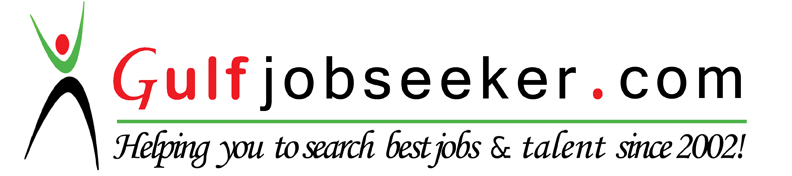 Whats app  Mobile:+971504753686 Gulfjobseeker.com CV No:1570650E-mail: gulfjobseeker@gmail.comProfile SummaryEducationDegree/ExaminationInstitute/BoardPercentage securedDegree/ExaminationB.E. (Electrical & Electronics)Anna University Chennai64.2Diploma (Electrical & Electronics)DOTE,83.67Class 10thMatriculation60.18Work ExperienceValli Engineering CO. Nagercoil, Tamilnadu  (15th May, 2014 – Present)Project TitleINTELLIGENT LOAD SHEDDING FOR HEAVY INDUSTRIESDescriptionMy project is to find the solution of load sharing based on microcontroller.Project TitleREPROGRAMMABLE OF ENERGY METER FOR THE PREVENTION OF ENERGY ABUSE IN POWER TRANSMISSIONDescription              My project is to find out the solution for the power abuse in transmission system using zigbee concept. The power loss is monitored continuously and the alarm is activated when the power loss is high.